ТЕРРИТОРИАЛЬНАЯ ИЗБИРАТЕЛЬНАЯ КОМИССИЯ
ГОРОДА УССУРИЙСКА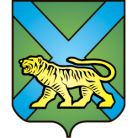 РЕШЕНИЕг. Уссурийск
Об Учебно-методическом комплекседля членов участковых и территориальныхизбирательных комиссий «Избирательноеправо и избирательный процесс вРоссийской Федерации» В соответствии со статьей 26 Федерального закона «Об основных гарантиях избирательных прав и права на участие в референдуме граждан Российской Федерации», статьей 27 Избирательного кодекса Приморского края территориальная избирательная комиссия города Уссурийска, руководствуясь Учебно-методическим комплексом для членов участковых и территориальных избирательных комиссий «Избирательное право и избирательный процесс в Российской Федерации», Концепцией обучения кадров избирательных комиссий и других участников избирательного (референдумного) процесса в Российской Федерации в 2016–2018 годах, утвержденной постановлением ЦИК России от 10 февраля 2016 года №323/1839-6, письмом Избирательной комиссии Приморского края от 30 октября 2017 года № 01-17/1534 территориальная избирательная комиссия города УссурийскаРЕШИЛА:Утвердить программу реализации Учебно-методического комплекса для членов участковых и территориальных избирательных комиссий «Избирательное право и избирательный процесс в Российской Федерации» (прилагается).Поручить председателю комиссии (Михайлова О.М.) организовать обучение и провести тестирование членов территориальной и участковых избирательных комиссий в срок до 04 декабря 2017 года.   Разместить настоящее решение на официальном сайте администрации Уссурийского городского округа в разделе «Территориальная избирательная комиссия города Уссурийска» в информационно–телекоммуникационной сети «Интернет».Председатель комиссии				                       О.М. МихайловаСекретарь комиссии							         С.В. ХамайкоПриложение к решению территориальной избирательной   комиссии города Уссурийска                    от 08.11.2017 № 56/361Программа реализации Учебно-методического комплекса для членов территориальной и участковых избирательных комиссий «Избирательное право и избирательный процесс в Российской Федерации» *Время будет уточнено дополнительно08 ноября 2017 года                        № 56/361Обучающие блокиКол-во часовГруппы участковых избирательных комиссийДаты и время проведения лекций, тестирования Место проведенияРабота УИК с момента начала избирательной кампании до дня, предшествующего дню голосования.Работа УИК в день, предшествующий дню голосования.Организация голосования.Процедура подсчета голосов избирателей и установления итогов голосования. Действия членов УИК в исключительных и экстремальных ситуациях.32801-281014.11 в 17.00г. Уссурийск, ул. Ленина, 101, 2 этажбольшой заладминистрацииРабота УИК с момента начала избирательной кампании до дня, предшествующего дню голосования.Работа УИК в день, предшествующий дню голосования.Организация голосования.Процедура подсчета голосов избирателей и установления итогов голосования. Действия членов УИК в исключительных и экстремальных ситуациях.32811-282015.11 в 17.00г. Уссурийск, ул. Ленина, 101, 2 этажбольшой заладминистрацииРабота УИК с момента начала избирательной кампании до дня, предшествующего дню голосования.Работа УИК в день, предшествующий дню голосования.Организация голосования.Процедура подсчета голосов избирателей и установления итогов голосования. Действия членов УИК в исключительных и экстремальных ситуациях.32821-283016.11 в 17.00г. Уссурийск, ул. Ленина, 101, 2 этажбольшой заладминистрацииРабота УИК с момента начала избирательной кампании до дня, предшествующего дню голосования.Работа УИК в день, предшествующий дню голосования.Организация голосования.Процедура подсчета голосов избирателей и установления итогов голосования. Действия членов УИК в исключительных и экстремальных ситуациях.32831-284017.11 в 17.00г. Уссурийск, ул. Ленина, 101, 2 этажбольшой заладминистрацииРабота УИК с момента начала избирательной кампании до дня, предшествующего дню голосования.Работа УИК в день, предшествующий дню голосования.Организация голосования.Процедура подсчета голосов избирателей и установления итогов голосования. Действия членов УИК в исключительных и экстремальных ситуациях.32841-285020.11 в 17.00г. Уссурийск, ул. Ленина, 101, 2 этажбольшой заладминистрацииРабота УИК с момента начала избирательной кампании до дня, предшествующего дню голосования.Работа УИК в день, предшествующий дню голосования.Организация голосования.Процедура подсчета голосов избирателей и установления итогов голосования. Действия членов УИК в исключительных и экстремальных ситуациях.32851-286021.11 в 17.00г. Уссурийск, ул. Ленина, 101, 2 этажбольшой заладминистрацииРабота УИК с момента начала избирательной кампании до дня, предшествующего дню голосования.Работа УИК в день, предшествующий дню голосования.Организация голосования.Процедура подсчета голосов избирателей и установления итогов голосования. Действия членов УИК в исключительных и экстремальных ситуациях.32861-286922.11 в 17.00г. Уссурийск, ул. Ленина, 101, 2 этажбольшой заладминистрацииРабота УИК с момента начала избирательной кампании до дня, предшествующего дню голосования.Работа УИК в день, предшествующий дню голосования.Организация голосования.Процедура подсчета голосов избирателей и установления итогов голосования. Действия членов УИК в исключительных и экстремальных ситуациях.33804-38073802-3803380123.11 в 09.30 ч.23.11 в 13.30 ч. 23.11 в 17.00 ч. с. Пуциловка с. Корфовка, с. Алексей-Никольское, Работа УИК с момента начала избирательной кампании до дня, предшествующего дню голосования.Работа УИК в день, предшествующий дню голосования.Организация голосования.Процедура подсчета голосов избирателей и установления итогов голосования. Действия членов УИК в исключительных и экстремальных ситуациях.338113808-381027.11 в 13.30 ч27.11 в 17.00 ч.с.Борисовка с.КорсаковкаРабота УИК с момента начала избирательной кампании до дня, предшествующего дню голосования.Работа УИК в день, предшествующий дню голосования.Организация голосования.Процедура подсчета голосов избирателей и установления итогов голосования. Действия членов УИК в исключительных и экстремальных ситуациях.33812,3813, 383128.11 в 16.00 ч.с. Ново-НикольскРабота УИК с момента начала избирательной кампании до дня, предшествующего дню голосования.Работа УИК в день, предшествующий дню голосования.Организация голосования.Процедура подсчета голосов избирателей и установления итогов голосования. Действия членов УИК в исключительных и экстремальных ситуациях.33814, 3815, 3829, 383029.11*с. ВоздвиженкаРабота УИК с момента начала избирательной кампании до дня, предшествующего дню голосования.Работа УИК в день, предшествующий дню голосования.Организация голосования.Процедура подсчета голосов избирателей и установления итогов голосования. Действия членов УИК в исключительных и экстремальных ситуациях.33816-381830.11 в 10.00 ч.с. РаковкаРабота УИК с момента начала избирательной кампании до дня, предшествующего дню голосования.Работа УИК в день, предшествующий дню голосования.Организация голосования.Процедура подсчета голосов избирателей и установления итогов голосования. Действия членов УИК в исключительных и экстремальных ситуациях.33819-382201.12*с. Красный ЯрРабота УИК с момента начала избирательной кампании до дня, предшествующего дню голосования.Работа УИК в день, предшествующий дню голосования.Организация голосования.Процедура подсчета голосов избирателей и установления итогов голосования. Действия членов УИК в исключительных и экстремальных ситуациях.33823-382804.12*с. Дубовый ключ